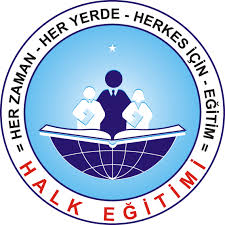 Halk Eğitim Merkezi Bünyesinde Açılan Kurslarla İlgili Dikkat Edilmesi Gereken Hususlar 1 - Resmi Kurumlarda Çalışanlar / Öğretmenler mesai saatleri içerisinde kurs açamazlar. Öğretmenlerden mesai saatleri içerisinde ( ters öğünde ) kurs açmak isteyenlerin o saatler içerisinde dersi olmadığına dair okuldan resmi yazı getirmeleri gerekmektedir. 2 - Bütün belgeli ve belgesiz kurslarda mutlaka kurs sonu işlemlerinin yapılması gerekmektedir. Kurs defterlerini teslim etmeyen ve kurs sonu işlemlerini tamamlamayan usta öğretici / öğretmenlerin yeni kurs başvuruları dikkate alınmayacaktır. 3 - Kurs başvurusunda bulunan usta öğretici / öğretmen /Antrenör / memurun kurs faaliyeti görevli olduğu okul / kurum dışında başka bir kurum/okulda verilecekse; kurs yeri olarak belirtilen okul / kurumdan ilgili kursun yapılmasıyla ilgili muvafakatname onay yazısı alınması gerekmektedir. 4 - Yapılacak olan kurs başvurularında modül isminin tam olarak yazılması gerekmektedir. 5 - Kurs faliyetinin başlangıç tarihinden bir gün öncesine kadar kursiyer girişlerinin e-yaygın otomosyon sistemine işlenmesi gerekmektedir. Aksi durumda sistem üzerinde ilgili kurs faaliyeti iptal edilir. 6 – Hafta içi öğrencilere açılacak olan kurslarda öğrencilerin belirtilen saatlerde dersleri olmadığının belgelendirilmesi gerekmektedir. Öğrencilere açılacak olan olan kurslarda - kendi okulları dışında başka bir yerde kurs açılması durumunda - mutlaka velilerinden izin dilekçesi alınması gerekmektedir. 7 - Usta Öğretici / Ücretli öğretmen/Emekli vb. ; kursun başlamasından bir gün önce mutlaka merkez müdürlüğümüz muhasebe servisine başvurup sigorta girişlerini yaptırmaları gerekmektedir. 8 - Kursu biten ve yeni kurs başvurusunda bulunan usta öğretici / öğretmen / memurun; kursiyer listesinin yeni kursiyerlerden oluşturulması gerekmektedir. Yönetmelik gereği bir kursiyer bir kursu (ilgili modülü ) bir kez alabilmektedir. 9 – Açılacak olan bütün kurslarda ; kursiyerler öğrenci ise e –okuldan alınan öğrenci belgesi eğer öğrenci değillerse kimlik fotokopisi ve öğrenim durumlarını gösterir belgenin ekte sunulması gerekmektedir.